§153.  Mitigation of damages in action for libelThe defendant in an action for libel may prove in mitigation of damages that the charge was made by mistake or through error or by inadvertence and that the defendant has in writing, within a reasonable time after the publication of the charge, retracted the charge and denied its truth as publicly and as fully as the defendant made the charge. The defendant may prove in mitigation of damages that the plaintiff failed to notify the defendant of the libel in a timely fashion and that the defendant was therefore unable to lessen damage to the plaintiff's reputation.  The defendant may prove in mitigation of damages that the plaintiff has already recovered or has brought action for damages for, or has received or has agreed to receive compensation for, substantially the same libel.  [RR 2009, c. 2, §30 (COR).]SECTION HISTORYPL 1979, c. 663, §74 (AMD). PL 1985, c. 290, §2 (AMD). RR 2009, c. 2, §30 (COR). The State of Maine claims a copyright in its codified statutes. If you intend to republish this material, we require that you include the following disclaimer in your publication:All copyrights and other rights to statutory text are reserved by the State of Maine. The text included in this publication reflects changes made through the First Regular and First Special Session of the 131st Maine Legislature and is current through November 1. 2023
                    . The text is subject to change without notice. It is a version that has not been officially certified by the Secretary of State. Refer to the Maine Revised Statutes Annotated and supplements for certified text.
                The Office of the Revisor of Statutes also requests that you send us one copy of any statutory publication you may produce. Our goal is not to restrict publishing activity, but to keep track of who is publishing what, to identify any needless duplication and to preserve the State's copyright rights.PLEASE NOTE: The Revisor's Office cannot perform research for or provide legal advice or interpretation of Maine law to the public. If you need legal assistance, please contact a qualified attorney.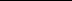 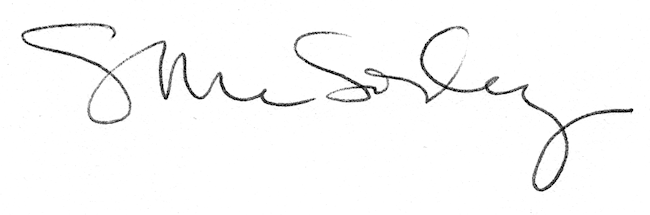 